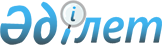 Об утверждении лимитов (квот) вылова рыбы и добычи морского зверя (тюленя) в рыбохозяйственных водоемах на 2000 годПостановление Правительства Республики Казахстан от 16 марта 2000 года N 405

      В соответствии с Законом Республики Казахстан Z933000_ "Об охране, воспроизводстве и использовании животного мира" Правительство Республики Казахстан постановляет: 

      1. Утвердить лимиты (квоты) вылова рыбы и добычи морского зверя (тюленя) в рыбохозяйственных водоемах на 2000 год согласно приложениям 1 и 2. 

      2. Уполномоченным государственным органам обеспечить в установленном законодательством порядке распределение утвержденных лимитов (квот) вылова рыбы и добычи морского зверя (тюленя) между хозяйствующими субъектами. 

      3. Настоящее постановление вступает в силу со дня подписания и подлежит опубликованию. 

 

     Премьер-Министр  Республики Казахстан

                                                    Приложение 1                                            к постановлению Правительства                                                 Республики Казахстан                                            от 16 марта 2000 года N 405 



 

               Лимиты (квоты) вылова рыбы и добычи морского зверя              (тюленя) в рыбохозяйственных водоемах на 2000 год                                                             (в тоннах)---------------------------------------------------------------------------      Виды рыб       ! Лимиты (квоты) допустимого вылова рыбы в водоемах---------------------------------------------------------------------------         1           !                      2--------------------------------------------------------------------------                      Урало-Каспийский бассейн---------------------------------------------------------------------------                     !р.Урал !Прибрежный!р.Кигач!Прибрежный!Каспийское                     !       !морской   !       !морской   !море (с учетом                     !       !лов с пред-       !лов с пред!протокольного                     !       !устьевым  !       !устьевым  !решения                      !       !простран- !       !простран- !Комиссии по                     !       !ством     !       !ством     !водным биоре-                     !       !          !       !          !сурсам                      !       !          !       !          !Каспийского                         !       !          !       !          !моря от 10                        !       !          !       !          !декабря 1999                        !       !          !       !          !года)---------------------------------------------------------------------------I. Лимитированные виды  343      15         10                 3,01. Осетровые (всего)   промысловый ловв т.ч    белуга          56       2                            0,5        севрюга         204      10                            1,5          осетр          49       2                            1,0            шип          34       1 Из них: на научно-исследовательскиеработы                    5      15                            3,0для Туркменистана(в соответствии смеждународнымсоглашением)             44 2. Вобла                1000    500        2000       700Крупный частик          5700   1150        3550      1450в т.ч.  судак           2000    200         200       300        сазан            200    600         300       400        лещ             3000    300        3000       700        жерех            500     50          50        50Из них: на научно-исследовательскиеработы                   250                 50Итого                   6700   1650        5550      21503. Сельдь                                    10                924. Кефаль                                                     4005. Килька                                                   22100Итого лимитированных    7043   1665        5570      2150   22595II. НелимитированныевидыМелкочастиковые,туводные, култучные      400    500        4950      1600Всего                   7443   2165       10520      3750   22595III. Каспийский тюлень (белек), голов                                               6600                        Озеро Балхаш и дельта реки Или1. Лещ                  77002. Судак                 9603. Сазан                 1504. Жерех                 1355. Вобла                 3656. Сом                   6557. Берш                  100   Итого               10065                         Алакольская система озер                       оз. Алаколь      оз.Кошкарколь     оз.Сасыкколь1. Лещ                   439               95                5632. Судак                 446               82                6043. Сазан                 359               37                3384. Окунь                 722                -                 -5. Карась                437              312                346   Итого                2403              526               1851                         Капшагайское водохранилище1. Лещ                   5522. Судак                  323. Сазан                  594. Жерех                  435. Сом                    39                                               6. Толстолобик            677. Белый амур             168. Плотва                  39. Карась                  2   Итого                  813                          Аральское море1. Камбала-глосса        1150                         Шардаринское водохранилище1. Карась                 2542. Лещ                     203. Судак                   204. Плотва                  115. Жерех                    36. Толстолобик             23   Итого                  331                         Бухтарминское водохранилище1. Лещ                    77692. Судак                  10593. Плотва                  573                               4. Окунь                   2345. Щука                    2396. Язь                      957. Рипус                    638. Сазан                    23   Итого                 10055                         Шульбинское водохранилище1. Плотва                   1302. Окунь                    1033. Лещ                       604. Судак                     315. Щука                       86. Прочие                     2   Итого                    334   в том числе: для научно-исследовательских целей (кроме Урало- Каспийского бассейна), контрольных ловов и рыбоводных работ - всего до2% от лимита каждого водоема.

                                                    приложение 2                                          к постановлению Правительства                                                  Республики Казахстан                                           от 16 марта 2000 года N 405 



 

                  Лимиты (квоты) допустимого вылова по видам рыб                      во внутренних водоемах областей                                                                             (в тоннах)---------------------------------------------------------------------------   Водоемы   !               Виды рыб             ! -----------------------------------------------------------             ! всего ! лещ ! судак ! сазан ! жерех ! сиговые ! прочие---------------------------------------------------------------------------                           Акмолинская областьБиртабан-Шалкарскаясистема озер     183   133    28       2        -        -       20Вячеславскоеводохранилище     85    50    20       -        -        -       15Селетинскоеводохранилище     15     5     5       -        -        -        5Другие водоемы   627    66     5      120       -        11     425Итого            910   254    58      122       -        11     465                           Актюбинская областьИргиз-Тургайскаясистема озер     500     -     -       50       -         -      450Актюбинскаяводохранилище     35     -     5        -       -         -       30Другие водоемы    80     -     -        -       -         -       80Итого            615     -     5       50       -         -      560                           Жамбылская областьоз. Биликоль     170     8    15       60       -         -       87Тасоткольскоеводохранилище    122    82    20        5       -         -       15оз. БольшиеКамкалы           57     5     -       22       -         -       30оз. Акколь        45     6     9        7       -         -       23Другие водоемы   170     9    30       30       -         -      101Итого            564   110    74      124       -         -      256                           Западно-Казахстанская областьоз. Шалкар       100   100                                      приловоз. Жалтырколь    60    -      -       30       -         -        30оз. Жанаталап     60    40     -       20       -         -         -оз. Сарышаганак   60    30     10      20       -         -         -оз. Сокрыл        60    40     -       20       -         -         -Другие водоемы   190     7      7      53                          123Итого            530   217     17     143       -         -        153                           Карагандинская областьВодохранилище     75    37     9        4       -         1         24канала "Иртыш-Караганда"Другие водоемы   234    40     5       39       -         -        150Итого            309    77    14       43       -         1        174                           Кызылординская областьр. Сырдарья     1200   200   150      150       -         -        700и другиеводоемы                           Костанайская областьВерхне-          175    60     -        -       -         20        95ТобольскоеводохранилищеКаратомарское    100    40     -        -       -         -         60водохранилищеДругие водоемы   625    40     -        70      -         -        515Итого            900   140     -        70      -         20       670                            Павлодарская область                         Водохранилище     75    25     5         5      -          5        35канала "Иртыш-Караганда"Другие водоемы   105    40     5         -      -          -        60Итого            180    65    10         5      -          5        95                            Северо-Казахстанская областьоз. Улыколь       90                    20                          70оз. Салкынколь    80                                                80Сергеевское       75    35                                          40 водохранилищер. Ишим           55    27                                          28оз. Б.Тарангул    25     -     -        10      -          7         8Другие водоемы   375    56              20                13       286Итого            700   118     -        50      -         20       512                             Южно-Казахстанская областьБугуньское       100    40    15        10      2                   33водохранилищер. Сырдарья       70    15     3         3      4          -        45с пойменнымиозерамиШошка-Кульская     8     2     1         2      1          -         2система озерДругие водоемы     4     1     1         1                           1Итого            182    58    20        16      7          -        81     (Специалисты: Умбетова А.М.,              Склярова И.В.)      
					© 2012. РГП на ПХВ «Институт законодательства и правовой информации Республики Казахстан» Министерства юстиции Республики Казахстан
				